К Масленице готовы!В администрации городского округа  6 марта 2019 года  прошло совещание с индивидуальными предпринимателями, участвующими в праздничной ярмарке «Широкая Масленница-2019».Сотрудники Территориального  Отдела Управления Роспотребнадзора в  г. Сорочинске, Сорочинском районе напомнили индивидуальным предпринимателям правила продажи продовольственных и непродовольственных товаров, в том числе речь шла о  маркировке, упаковке, приготовлении, необходимой документации на товар, о наличии прививок. Были озвучены требования к внешнему виду продавцов(белый фартук, чепчик и нарукавники).Сотрудники полиции предупредили о запрете продажи алкогольной продукции в месте проведения муниципального праздника.Специалист административной комиссии напомнила о правилах благоустройства территории Сорочинского городского округа: торговое место должно соответствовать всем санитарным требованиям.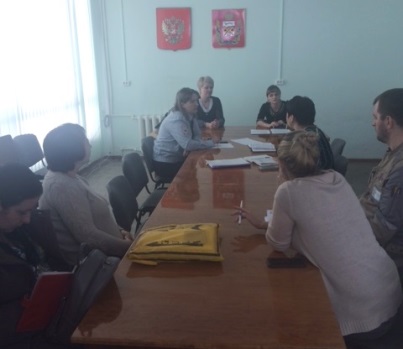 